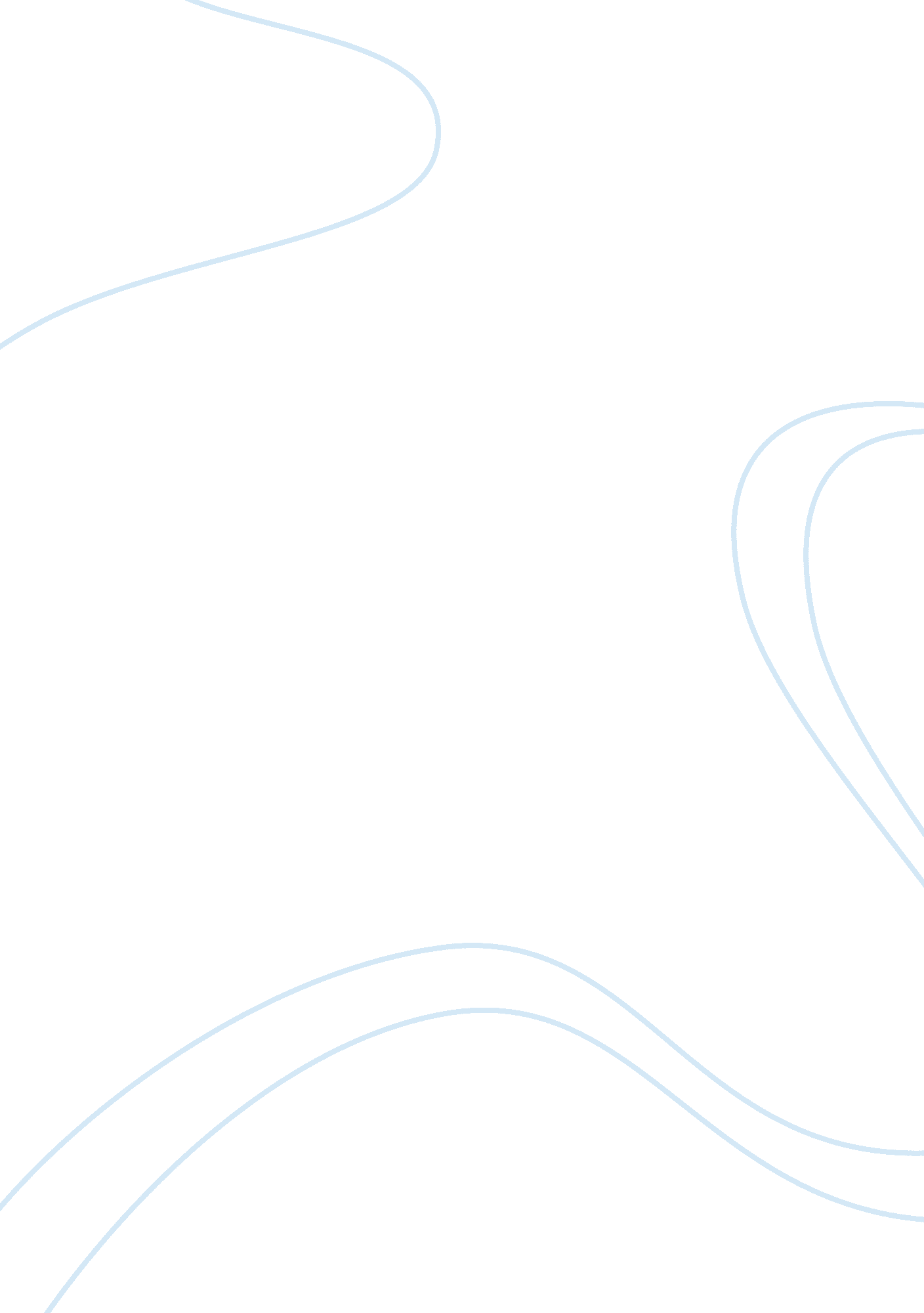 The war on drugs critique essayHealth & Medicine, Drugs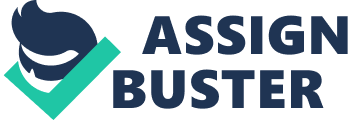 Drugs have been around since prehistoric times as “ times lacking written history”, the first drugs known to historians were alcohol andmarijuana. Although, alcohol has changed in type and flavor, marijuana due to its prohibition has gone through many changes, including being more potent, being extracted for its THC, and being bricked down to smuggle across country borders. There is no way to say that if marijuana stayed legal that people would still just besmokingschwag, but I can guarantee if it weren’t made illegal causing the crime tax on it, people wouldn’t resort to smoking a more dangerous yet easier to obtain Synthetic Cannibinoids, like the JWH series, Win Series, AM Series, some that I can’t even remember. This is the story with almost any kind of addicting and non addicting drug you can name, when you take one ten more pop up. When the whole K2 phenomena hit Missouri and the rest of the US, the government didn’t realize it, but it was the safest to have that labeled product available. Here is my experience; The packages where over priced under tested, and who know who mixed the what chemicals on those leaves. So we ordered pure JWH-018, don’t get me wrong this drug has a lot of the same healing properties as Marijuana, but it is also so strong an overdose is the difference between a couple of Milligrams. I tended to smoke the very edge of pen cap. I gave my friend some, and he is the hard headed kind and didn’t heed my warning and within hours I was hearing horror stories. Something never would have occurred, if the government took it upon themselves to label products like this like they do in California with Marijuana. Instead they made it outright illegal without ever studying its beneficial uses. And now people are mixing synthetic cannibinoids that have different levels of cb1 atagonism and cb2 atagonism. The right combo will get you higher than you have ever been on just plain THC. So the drugs get more potent, less expensive, and less controllable. What can the war on drugs say to that, except they are following in the footsteps of the smart users, and arresting people who are too strung out too commit such as easy crime as getting high. Don’t get me wrong, sometimes they get “ lucky” and nab a college kid minding his own business, but happened to have a half smoked roach in his ashtray, and manage to screw up his life. There by giving him no choice but to give into this black market world of feel how you want when you want too. Another example of evolution of drug, is opiates. Originally there was just opium. Till the white man’s law banned it. Then we see Morphine, as that get banned heroine becomes popular and over 8 new opioids are released by pharmaceutical companies, claimed to be less addictive, one being oxycodone. This is known on the street as one of the strongest pills you can get. It is probably the most sought after, because you know what you are getting, unlike with H, and it is more euphoric than methadone or Fentanyl. Now the government thinks they have opiates finally locked away in the proverbial government medicine cabinet. But what happens when researchers a naturally occuring opioid in a frog in South Africa. The frog is the Bufo Alvarius, and the drug is dermorphin. It is a peptide so it does in no way fall any under analogue act. The only people who know about it are people who havemoney, time, and a house to order it too. At 5mg’s for 100$ it seems a bit pricy, but considering, that 200 micrograms is very high dose, it is actually pretty cheap, and again, more reliable of a high of a high than youd get off the street. The problem is when these drugs hit the streets and no one knows about them. Just like when the first fentanyl analogues came out and killed all those innocent addicts. I see the same happening here. Last I checked a few months ago this drug was as easy to obtain as a textbook for school. Now they have over 10 analogues just dermorphine. Will the Drug Czar ever catch up? No, because these have been out for years, by the time they discover another set of legal homemade opiates will be available. Dermorphin is a drug taken by IV, let’s see what a quick search onGooglegets us. After a quick Google I was led to opiophile. om where in 2005 one of the first recreational users, proved it could be taken orally and does pass the blood brain barrier, he did all he could glorify the drug, but was kind enough to let all the other online addicts that many online sites would not sell to individuals. Apparently the site that is offering this to just anyone is selling at 1mg for 20$ because they all claim to have paid that. Keep in mind this was in 2005, its almost 2011 and almost know one has heard of it. And by now you will probably pay more, but I am sure it is easier to obtain. Also should be mentioned before doing this drug this person had never used a needle, the next day he shot up H. That was the end of his post, that he could see how H could be more addicting. So in my eyes there is no doubt the government knows this a true threat to kids, I mean posts were found from a quick Google that led me to opiophile. org. I am sure if they cared about us as people it b illegal, but the DEA is just another business, it would cost them more to enforce laws on such a rare drug than the profits from the busts would gain them. Which leads us into our next group of drugs with a legal substitute stronger than any legal version, Benzodiazepines. About two years ago, I was having trouble finding adoctorto put me on my Klonopin, and around the same time my friend mentioned a legal benzo you can order off the net, so legal you could even order it off ebay. It was called Phenazepam, I do not recommend this to any for this purpose, now and then I would find a correct dose where it just killed myanxiety, but since it comes in a pure form, 2 mg’s of is enough for a whole day. And unless you have you have a very accurate jewelry scale there is no measuring it. Some days I’d be normal, some I’d wake up in my ice cream at the mall and get dumped by my girlfriend. Why do I bring this up, because I knew this wasn’t correct choice for me, but my other choice was bad PTSD and possible withdrawal, so I ordered it. If I could just order Xanax over the counter like in Canada and Mexico, those 2 months of lostmemorieswould still be there. This drug after seeing what happened to JWH, has been less advertised, but sold in higher quantities, it is likely to show up as the worlds next date rape drug, because of its tastelessness, solubility, and potency. I would be stupid to say I thought it would be safe because it is less penalized than les dangerous drugs like marijuana, kids aren’t that dumb, it just makes them feel they live in government of hypocrisy. I new going into it was dangerous, but I am not still alive to tell the story, because I am dumb. I knew that even though I had no real way to measure it, I had sold designer drugs before and had a pretty good eye, so I took what I thought was a good dose and cut in half. Turns out it was plenty, and the minor differences between eyeballing, was enough to feel nothing, or be asleep for two days straight. Unfortunately at the time, it was probably the best thing I could have done for myself medically since no doctor will touch an addict with a ten foot pole, and as I said I have Post TraumaticStressDisorder, where my anxiety can some turn into really baddepression, if I am not on a benzodiazepine, I don’t know why they help and other anxiety meds don’t, but the only ones that sort of helped were ones that dealt with GABA. Anyways, anyone who has had pharmaceutically pure Alprazolam it is kind of like that with the half life twice as long as alium, and no horrible taste, to help tell purity. It also isn’t covered by any laws because The Analogue Act doesn’t cover benzodiazepines. The Federal Analog Act, 21 U. S. C. § 813, is a controversial section of the United States Controlled Substances Act, enacted on October 27, 1970 as part of the ComprehensiveDrug AbusePrevention and Control Act of 1970, allowing any chemical " substantially similar" to an illegal drug (in Schedule I or II) to be treated as if it were also in Schedule I or II, but only if it is intended for human consumption. Benzodiazepines, being in schedule III didn’t let this drug qualify and is still floating around on the net, but no longer on ebay. It would seem that the main distributor grew up or moved on. Just less than 2 years ago I was able to obtain a gram for 12. 50$. Which due to its high potency was never finished. That’s how this new drug underworld is cheap chemicals, similar highs, and massive quantities ready to ship anywhere. That brings us to the ever growing world of designer club drugs, I keep these separate from designer ecstasy or acid, because those drug were made to mimic and existing drug. There are millions of drugs that are just a person taking a chemical from one drug or adding a chemical to see how it affects the high. This is what probably started the Analogue Act, people making thousands of chemicals and using random people as test rabbits. You hear stories in class of things like where the guy made a bad batch of MDMA, the irresponsibility of him to let his friends try it before him, is what I call a drug crime. People like Alexander Shulgin are the ones who give drugs a clear name and separate stupid actions from bad drugs. He wrote two books Pihkal and Tihkal about the pharmacology of the drugs he discovered and tried on himself first, he noted things such as intensity, amount, environment, comparisons, and directions for very skilled chemists to follow to make a pure mixture of that chemical. Phenethylamines I Have Known And Loved: A Chemical Love Story By Alexander and Ann Shulgin, better known as PIHKAL contains over 200 chemicals and detailed synthesis methods for them. Of those first 200 in PIHKAL, 6 of the chemicals were considered Shulgin’s magical half dozen, all of which were invented by him except Mescaline. The other’s even though they have been widely used, written about, most text book drug counselors have never heard of, DOM, 2-CT-7, 2-CT-2, 2-ce, and 2-cb. I have had the chance to try more than half those and would Shulgin’s description was very good. They are not chemicals you will be up the next night trying to get more of, but more of place you can take your mind, that it didn’t know it could go. This was my reasoning for using drugs, before I quit. Out of all the hallucinogens I have tried, I do not regret one. But I do not think they are for the weak minded. This book was published in 1991 by November 2006, less than 10 substances had actually been outlawed, by means other than the Analogue Act. Tihkal stands for Tryptamines I Have Known And Loved, but the story is basically the same, hundreds of drugs not finically feasible to stop the use of them, so the government doesn’t make much any effort. I have seen plenty of these chemicals in these two books pass through US Post Office, so not only will you not get arrested, you get free delivery. There is too many club too mention, but the same theory basically proves true here as it does in other drug use evolution. They made acid and shrooms illegal and out came more synthetic club drug drugs like 2-cb and 2-ct-7 which as far as I know are the only designer drugs to be illegal, but 2-cb was all the “ friendliest,” of them all. So now instead of people taking acid they are taking DOB or DOM, or instead of mushrooms, they take chemicals like 4-ho-mipt, a chemical that acts like a synthetic mushroom trip. All these designer have tons less known about them, and there for pose more danger. This one paragraph could be a book by itself, but we have more drug categories to cover. Cocaine is a drug that brings with it high addiction and big money, there is no surprise the government is more worried about it than most other drugs, even though it tends to wake the user up, and act less dangerous to society than people on other drugs I have mentioned. But yet they had to make it seem like it was problem. I am glad the CIA finally admitted to releasing crack into communities in urban areas, with no money. Lack of money was what started the speed problem, from there came methamphetamine. For most users they will start off with a line of coke at a party, and may or may like it. People who are addicted to the speed of this form of drugs usually end up going to doctors making up fake ADD complaints and getting prescribed Adderall or Ritalin. But they usually tend to snort them. If they do not havehealthinsurance, or they live where meth has taken over, they may start getting their fix from America’s new Devil Meth. Americas solution to clean these people up, is either jail or drug court. Unfortunately, with a new wave of synthetic speeds that don’t post on Urinalysis Tests, God knows what the next generation speed freak will look like. Drugs of this type are starting to be made illegal Europe, like one called Meow Meow or Mephredrone, the first death reported was by someone who thought they were doing cocaine and did a line of this stuff which by volume is 10 times more potent at least. One report I read awhile back by a manufacturer of these kinds of new designer chemicals said that, for every drug they make illegal I have ten waiting to take their place. He even named one of his concoctions after himself, Eric – 1. Other drugs in this category are MMCAT, a slightly altered version of mcat, BK – MDMA, MDPV, and many more. They are extremely cheap, and easy to obtain. Some people even get by selling them stateside as plant fertilizers, as did the original sellers of JWH. They also disguise it as bath salt now. In conclusion, addicts are a conniving breed, they will always get what they want at any cost. Even prison does not stop a good addict. The best treatment center the government has come up with in my opinion is Methadone Maintenance, where it is strictly enforced that patients regularly attend and don’t just use it to not get sick one day. It blocks them from feeling the high and eventually they forget the need to get high. For now I don’t have answer to what they should do about America’s drug epidemic, but wasting billions isn’t getting it. But I do like what Obama’s Drug Czar had to say last year “ WASHINGTON -- The Obama administration's new drug czar says he wants to banish the idea that the U. S. is fighting " a war on drugs," a move that would underscore a shift favoring treatment over incarceration in trying to reduce illicit drug use. In his firstinterviewsince being confirmed to head the White House Office of National Drug Control Policy, Gil Kerlikowske said Wednesday the bellicose analogy was a barrier to dealing with the nation's drug issues. ” It seems they know as well as I do that this problem will never go away, but arresting kids and ruining their lives isn’t going to help or any other non violent addict. Like I said before it seems the Government is making more money off drugs than the drug lords, why else would they focus so much on big money drugs and not small scale harmful drugs. 